SIA NESTE LATVIJA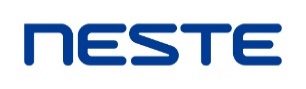 Bauskas iela 58a, Rīga, LV-1004; tālr. 80009006 reģistrācijas Nr. LV40003132723E-pasts: neste.kartes@neste.comwww.neste.lvIesniegums plastikāta kartes bloķēšanai un atjaunošanaiLūdzu bloķēt sekojošu Neste degvielas plastikāta karti Nr.  sākot ar                                       datums Lūdzu izgatavot jaunu Neste degvielas plastikāta karti, kuru nosūtīsim pa pastu uz  faktisko adresi.JA VĒLATIES PIETEIKTIES KARTES APVIENOŠANAI AR MANS RIMI KARTI AUTOMĀTISKAI MANS RIMI NAUDAS UZKRĀŠANAI, NORĒĶINOTIES AR KARTI NESTE DUS, LŪDZU NORĀDIET SAVAS MANS RIMI KARTES NUMURU. KARTES ATJAUNOŠANAS GADĪJUMĀ APVIENOŠANAS PIETEIKUMS IR JĀATKĀRTO.           KLIENTA/LĪGUMA Nr.           KLIENTA/LĪGUMA Nr.Vārds, uzvārds:Vārds, uzvārds:Personas kods:Personas kods:Deklarētā adrese:Deklarētā adrese:Faktiskā adrese:Faktiskā adrese:     ,     ,     .     .   9440385200      Kontakttālrunis:Paraksts:Datums: